Windsor Cleaning Solutions								Page 1 of 7SAFETY DATA SHEET				IDENTIFICATIONRevision Date	15th May 2020Product  Name	EMMA REAYRecommended uses	Hand Dishwashing LiquidSuppliers information	Organisation			Windsor Cleaning Solutions	Location				Factory 3 Mayfair Park	Telephone				Mob: 0417 157 044	Ask For				Bill Lesuey	Poisons Information Centre	Ph: 131126 Australia WideHAZARD IDENTIFICATIONThis material is hazardous according to health criteria of Safe Work AustraliaSignal WordWarningPictogram 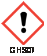 Hazard ClassificationSkin Corrosion/Irritation – Category 2Serious Eye Damage/Irritation – Category 2AHazard StatementH315 		May Causes skin irritationH319 		Causes serious eye irritationPrevention Precautionary StatementsP102			Keep out of the reach of children.P103			Read label before use.P280			Wear suitable protective clothing, gloves and eye/face protection. P264			Wash hands and exposed skin thoroughly after handling.Windsor Cleaning Solutions								Page 2 of 7Response Precautionary StatementsP101		 	If medical advice is needed, have product container or label at hand.P302 + P352		IF ON SKIN: Wash with plenty of soap and water.PP332 + P313	If skin irritation occurs: Get medical advice/attention.P362			Take off contaminated clothing and wash before reuse.P305 + P351 + P338 IF IN EYES: Rinse cautiously with water for several minutes. Remove                                                                                                                                                                                                                                contact lenses, if present and easy to do. Continue rinsing.P337 + P313   	If eye irritation persists: Get medical advice/attention.Disposal Precautionary StatementP501	Dispose of contents/container in accordance with local, regional. National and international regulations.COMPOSITION/INFORMATION ON INGREDIENTSIdentity of chemical ingredients	CAS Number	Proportions (%)Triethanolamine                              	102 - 71 - 6		< 10%		Soduim Alkly benzene		           68411 - 30 - 3	< 10%Coconut Diethanolamide                         68603 - 42 - 9          < 20%Soduim Lauryl Ether Sulphate                 9004 - 82 4              <20%Other ingredients not determined as hazardous.FIRST AID MEASURESDescription of necessary measures according to routes of exposure.Swallowed	Immediately rinse mouth with water.  Give water to drink.  DO NOT induce vomiting.  Seek immediate medical assistance.Eye	Immediately irrigate with copious quantities of water for at least 15 minutes holding eyelids open.  Take care not to wash contaminated water into the non-affected eye.  Seek IMMEDIATE medical attention.Skin	Immediately wash contaminated skin with lukewarm water for at least 30 minutes.  Under running water, remove contaminated clothing.  Completely decontaminate clothing before reuse.  Seek immediate medical attention.  Inhaled	Remove victim from exposure to fresh air.  If not breathing, apply artificial respiration.  If breathing is difficult, give oxygen.  Seek medical attention immediately.Symptoms caused by exposure			Repeated or prolonged skin contact may cause chronic contact dermatitis.Medical attention	Treat symptomatically based on individual reactions of patient and judgement of doctor.  Note: For advice in an emergency, contact a Poisons Information Centre (Australia 13-11-26 or New Zealand 0800-764-766). Windsor Cleaning Solutions								Page 3 of 7FIRE FIGHTING MEASURESExtinguishing Media	In case of fire, appropriate extinguishing media include water spray, fog or mist, foam, carbon dioxide, or dry chemical powder.Hazards from  		Non-combustible liquid.  Will not burn, or support combustion.  Combustion Products	However, reaction with incompatible materials can generate sufficient heat to ignite nearby combustible materials.  Incompatible with strong oxidising agents, strong acids, metals such as aluminium, tin and zinc, peroxides, reducing agents, metal salts, and sources of ignition. Special Protective 		Fire fighters should wear a positive-pressure self contained breathingPrecautions and 		apparatus (SCBA) and protective fire fighting clothing (includes fire Equipment for Fire 	fighting helmet, coat, trousers, boots and gloves).  Clear fire area of all non-emergency personnel.  Stay upwind,  Keep out of low areas.  	Eliminate ignition sources. Flammability Conditions	Product is a non-flammable liquid. ACCIDENTAL RELEASE MEASURESPersonal  precautions protective equipment and emergency proceduresPersonnel involved in the clean up should wear full   protective clothing.Eliminate all sources of ignition.  Evacuate all unnecessary personnel. Increase ventilation.  Stop leak if safe to do so.  Avoid walking through spilled product as it may be slippery..Enviromental Precautions DO NOT let product reach drains or waterways.  If product does enter a waterway, advise the Enviromental Protection Authority or your local Waste ManagementMethods and materials for containment and clean up 	For small spills wipe up with absorbent cloth or paper towels.  For large spills use absorbent soil, sand or other inert material.  Collect material and transfer to suitable, labelled, dry, sealable chemical-wastecontainers and dispose of promptly.HANDLING AND STORAGEPrecautions for 		Ensure an eye bath and safety shower are available and ready for use.Safe Handling	Observe good personal hygiene practices and recommended procedures.  Wash thoroughly after handling.  Avoid contact with eyes, skin and clothing.  When diluting the solution add material to water.Conditions for Safe 	Store in a cool dry well ventilated area.  Keep containers tightly closedStorage (Including 	when not in use.  Inspect regularly for deficiencies such as damage or Any Incompatibles)	 leaks.  Protect against physical damage.  Store away from incompatible materials incuding strong oxidizers, strong acids and peroxides. Container Type		Use plastic containers.Windsor Cleaning Solutions								Page 4 of 7EXPOSURE CONTROLS/PERSONAL PROTECTIONControl parametersExposure standards 		No information available on national exposure limits for this product.Biological monitoringNo information available on biological limit values for this product.Engineering Controls	Use in well ventilated area.Personal Protection	EYES: Protective goggles to prevent eye contamination.				HANDS:  Protective PVC gloves if prone to occupational dermatitis.				CLOTHING: Chemical resistant coveralls and safety footwear.PHYSICAL AND CHEMICAL PROPERTIESAppearance		Green Thick liquidOdour				Nil odourOdour threshold			Not availablepH					7Melting point/freezing point 	Not availableBoiling point and range		Not available Flash point				Not applicable Evaporation rate			Not applicableFlammability 			Not applicableUpper/lower flammability or explosive limits 	Not applicableVapour pressure			Not applicable	 Vapour density			Not applicableRelative density 			Not availableSolubility				Fully solublePartition coefficient: n-octanol/water	 Not applicableWindsor Cleaning Solutions								Page 5 of 7Auto ignition temperature	Not applicableDecomposition temperature 	Not applicableViscosity				Not available Specific heat value		Not applicableParticle Size				Not applicable Volatile Organic 			Not applicablecompounds content (VOC) Percent Volatile			Not applicableSaturated Vapour 			Not applicableConcentrationRelease of Invisible 		NilFlammable Vapours and GasesAdditional 				NilparametersSTABILITY AND REACTIVITYReactivity	Not applicaableChemical Stability	Product is stable under normal conditions of use, storage and temperature.Conditions to Avoid	Avoid direct sunlight and store in a dry area.Incompatible Materials	Incompatible with strong acids, strong oxidising agents and peroxides.Hazardous			NilDecomposition ProductsWindsor Cleaning Solutions							Page 6 of 7TOXICOLOGICAL INFORMATIONInformation on routes of exposureSymptoms related to exposureSwallowed	Should ingestion occur, throat and oesophagus irritation may occur. Vomiting and diarrhoea may occur.Eye	Exposure to concentrate may lead to irritation characterized by redness, watering and itching.  Avoid contact with eyes.Skin                                   Repeated or prolonged skin contact may lead to occupational dermatitis.Inhaled	Risk is low if product is used as directed.Numerical measures of toxicity		Not availableImmediate, delayed and chronic health effects from exposure		As aboveExposure levels 		Not available for this product.Interactive effects		Not available for this product.Data limitations		Not available for this product.ECOLOGICAL INFORMATIONEcotoxicity			No data available.Persistence and 		No data available.Degradability		Completely soluble in water.Bioaccumulative potential 	No data available.Mobility in soil		No data available.Other adverse effects DISPOSAL CONSIDERATIONSSafe handling and disposal methods	Dispose of in accordance with all local, state and federal regulations. Disposal of any contaminated packaging	Dispose of in accordance with all local, state and federal regulations. Enviromental regulations 	Contact a specialist disposal company or the local waste regulator for advice.  This should be done in accordance with The Hazardous Waste Act.Windsor Cleaning Solutions							Page 7 of 7TRANSPORT INFORMATIONLAND TRANSPORTUN Number			Not applicable	Shipping Name		Not applicable		Transport hazard class 	Not applicable	Packing group		Not applicableEnviromental hazards	Not applicable	Special precautions during transport 		Not applicableHazchem Code		Not applicable	REGULATORY INFORMATIONSafety, health and environmental regulations  No data availablePoisons Schedule		Not applicableOTHER INFORMATIONDate of preparation or review 	15th May 2020Key abbreviations or acronyms used